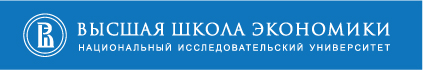 Центр довузовских программ, проектов и организации приема в бакалавриат и магистратуруНациональный исследовательский университет «Высшая школа экономики»,ул. Кантемировская, 3АДата 30.10.2017, время 11.00-12.40, ауд.339Программа круглого столадля участников творческой группы по разработке методического сопровождения олимпиады «Высшая проба»«Проблемы подготовки обучающихся к олимпиадам из перечня Министерства образования и науки»1. Вступительное словоКонасова Наталия Юрьевна, начальник отдела по работе с абитуриентами11.00-11.102. «Закрепление теоретических понятий по предмету (литература) как технология подготовки к олимпиадам разного уровня» Чобану Ольга Владимировна, учитель русского языка и литературы ГБОУ СОШ                 № 547 Красносельского района                   Санкт-Петербурга11.10-11.203. «Теоретическая подготовка учащихся к олимпиадам по экономике» Гросс Наталия Викторовна, выпускница               и преподаватель подготовительных курсов по экономике НИУ ВШЭ11.20-11.304. «Интеллектуальная деятельность как увлечение»Лучко Ирина Анатольевна, учитель истории и обществознания ГБОУ СОШ                № 45 Приморского района                                   Санкт-Петербурга11.30-11.405. «Интеграция внеурочной деятельности и дополнительного образования                                как механизм подготовки учащихся к олимпиадам»Громова Татьяна Владимировна, методист, учитель математики ГБОУ гимназии № 293 Красносельского района Санкт-Петербурга11.40-11.506. «Олимпиада НИУ ВШЭ «Высшая проба» как зона инновации»Грекова Любовь Васильевна, декан факультета довузовского образования 11.50-12.107. Круглый стол «Обсуждение вопросов организации методического сопровождения олимпиады «Высшая проба» в школе и плана работы на год»Участники мероприятия12.00-12.40